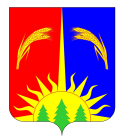 АДМИНИСТРАЦИЯ ЮРЛИНСКОГО МУНИЦИПАЛЬНОГО РАЙОНА ПОСТАНОВЛЕНИЕ12.01.2017                                                                                           10В соответствии с Федеральным законом от 06.10.2003 №131-ФЗ «Об общих принципах организации местного самоуправления в Российской Федерации», Федеральным законом от 27.07.2010 № 210-ФЗ «Об организации предоставления государственных и муниципальных услуг»,  постановлением Администрации Юрлинского муниципального района от 21.12.2016 г. № 387 «О признании утратившим силу постановление Администрации Юрлинского муниципального района от 24.12.2013 г. №863 «О выплатах пособия семьям, имеющим детей в возрасте от 1,5 до 5 лет, не посещающих дошкольные образовательные учреждения», Уставом «Юрлинский муниципальный район» муниципального образования Юрлинского муниципального района          ПОСТАНОВЛЯЕТ:1.Внести изменения  Перечень муниципальных услуг, предоставляемых Администрацией Юрлинского муниципального района и ее структурными подразделениями (функциональными органами), утвержденного постановлением Администрации Юрлинского муниципального района от 10.05.2016 г. №118:1.1.исключить п.1.1. Перечня муниципальных услуг, предоставляемых Администрацией Юрлинского муниципального района и ее структурными подразделениями (функциональными органами), утвержденного постановлением Администрации Юрлинского муниципального района от10.05.2016 г. №118.2. Опубликовать настоящее постановление в информационном бюллетене «Вестник Юрлы» и разместить на официальном сайте Администрации Юрлинского муниципального района.3. Контроль за исполнением настоящего постановления возложить на заместителя главы Администрации Юрлинского муниципального района Н.А. Мелехину. Глава района -глава Администрации  района                                                              Т.М. МоисееваО внесении изменений в   Перечень муниципальных услуг, предоставляемых Администрацией Юрлинского муниципального района и ее структурными подразделениями (функциональными органами),  утвержденного постановлением Администрации Юрлинского муниципального района от 10.05.2016 г. №118